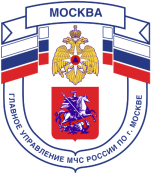 Главное управление МЧС России по г. МосквеУправление по Троицкому и Новомосковскому АО1 региональный отдел надзорной деятельности и профилактической работы108814, г. Москва, поселение Сосенское, поселок Газопровод, д. 15, телефон: 8(495)817-60-74,	E-mail: tinao1@gpn.moscow	ПАМЯТКА О МЕРАХ ПОЖАРНОЙ БЕЗОПАСНОСТИ В БЫТУ ДЛЯ МНОГОКВАРТИРНЫХ ЖИЛЫХ ДОМОВУважаемые граждане!В целях предупреждения пожаров в жилье:1.	Никогда не курите в постели. Помните, сигарета и алкоголь - активные соучастники пожара.2.	Не курите на балконе и не бросайте окурки вниз.3.	Никогда не оставляйте без присмотра включенные электроприборы.4.	Следите за исправностью электропроводки, не перегружайте электросеть, не допускайте применения самодельных электроприборов и «жучков».5.	Не закрывайте электролампы и другие светильники бумагой и тканями.6.	Не загромождайте мебелью, оборудованием и другими горючими материалами (горючими жидкостями) балконы (лоджии), а также эвакуационные выходы и лестницы. 7.	Не устраивайте склады горючих материалов в подвалах и цокольных этажах, если вход в них не изолирован от общих лестничных клеток.8.	Не оставляйте детей без присмотра, обучите их правилам пользования огнем.9.	При малейшем запахе газа на кухне или в квартире не зажигайте свет, не используйте открытый огонь – немедленно проветрите помещения, закройте газовый кран и вызовите газовую службу или службу спасения.Телефон пожарной охраны – 01 и 101Единый телефон доверия ГУ МЧС России по г. Москве: +7(495) 637-22-22mchs.qov.ru – официальный интернет сайт МЧС России